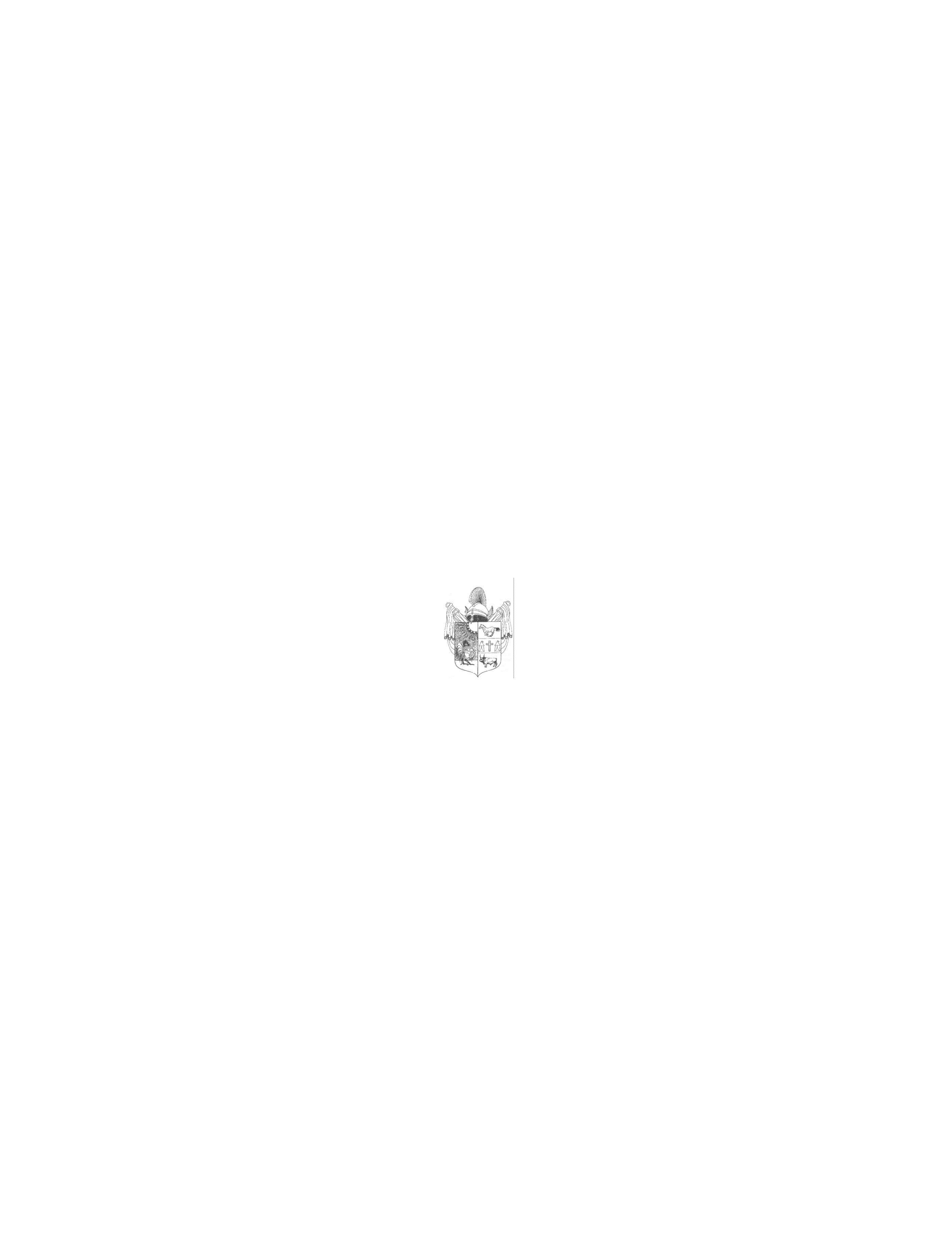 M e g h í v óMagyarország helyi önkormányzatairól szóló 2011. évi CLXXXIX. törvény 44.§- a, valamint Üllés Nagyközségi Önkormányzat Képviselő-testületének a Képviselőtestület és Szervei Szervezeti és Működési Szabályzatáról szóló 16/2019.(XI.13.) önkormányzati rendeletének 9.§-a alapján a képviselő-testület rendes ülését2022. március 22-én, KEDDEN 15 órára összehívom, az ülésre Önt ezúton tisztelettel meghívom.Az ülés helye: Üllési Polgármesteri Hivatal, Tárgyaló  		            (6794 Üllés, Dorozsmai út 40.)  Napirendek:1.) Beszámoló a lejárt határidejű határozatok végrehajtásáról Előadó: Nagy Attila Gyula polgármester2.) Rendelet-tervezet a felsőoktatási intézményekben tanulók „Üllési Talentum” ösztöndíj támogatásáról       Előadó: Nagy Attila Gyula polgármester3.) Rendelet-tervezet az egészségügyi alapellátás körzeteiről  Előadó: Nagy Attila Gyula polgármester4.) Rendelet-tervezet a Képviselő-testület és szervei Szervezeti és Működési Szabályzatáról szóló 16/2019.(XI.13.)önkormányzati rendelet módosításáról Előadó: Nagy Attila Gyula polgármester5.) Rendelet-tervezet a településkép védelmérőlElőadó: Nagy Attila Gyula polgármester6.) Üllés Nagyközségi Önkormányzat 2022. évi közbeszerzési terve Előadó: Nagy Attila Gyula polgármester7.) Beszámoló az egészségügyi alapellátás helyzetérőlElőadó: Nagy Attila Gyula polgármester8.) Üllés Nagyközségi Önkormányzat Képviselő-testülete Üllés Nagyközségi Önkormányzat Tanyagondnoki Szolgáltatás I-III. számú tanyagondnoki körzetek Szakmai Programjának módosítása Előadó: Nagy Attila Gyula polgármesterAktuális kérdésekZÁRT ÜLÉS 9.) Lakáscélú támogatás(ok) elbírálása Előadó: Nagy Attila Gyula polgármesterTanácskozási joggal meghívottak: Dr. Borbás Zsuzsanna jegyző, Hódiné Vass Magdolna iskola tagintézmény-vezető, Marótiné Hunyadvári Zita Csigabiga Óvoda és Bölcsőde vezetője, Fodorné Bodrogi Judit Önkormányzati Konyha vezetője, Meszesné, Volkovics Szilvia a Déryné Művelődési Ház és Könyvtár igazgatója, Móczár Gabriella Szociális Központ tagintézmény-vezető, Vass Péter műhelyvezető, Czékus Péter műszaki ügyintéző, a 7.) napirenddel érintett egészségügyi dolgozókÜ l l é s, 2022. március 16.Nagy Attila Gyula polgármester